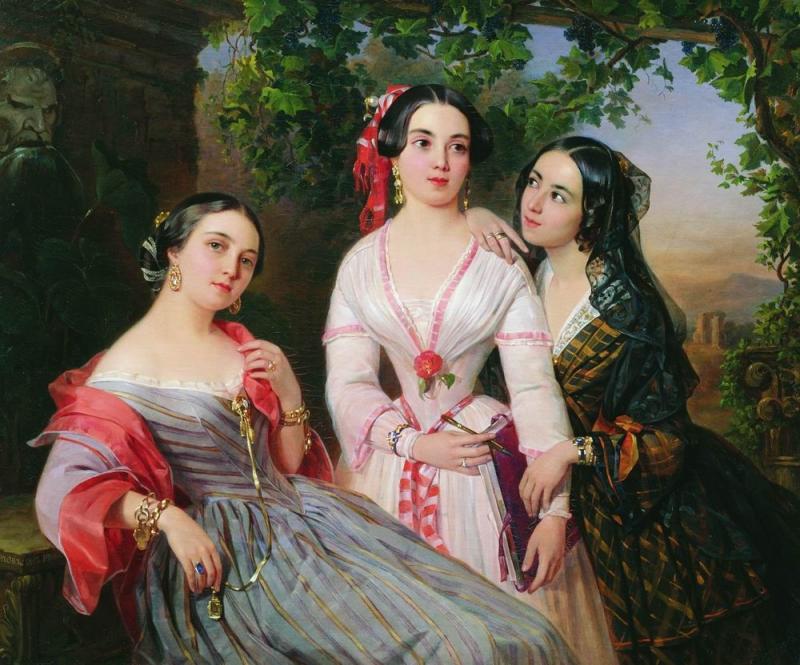 Figura 1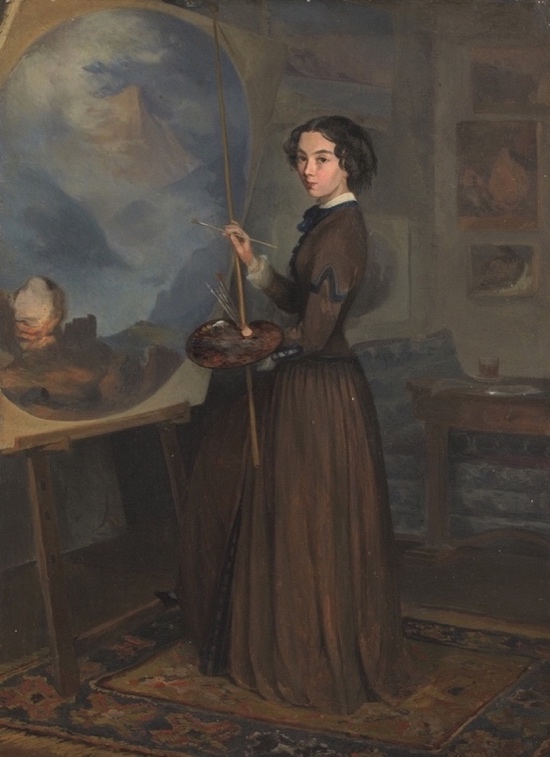 Figura 2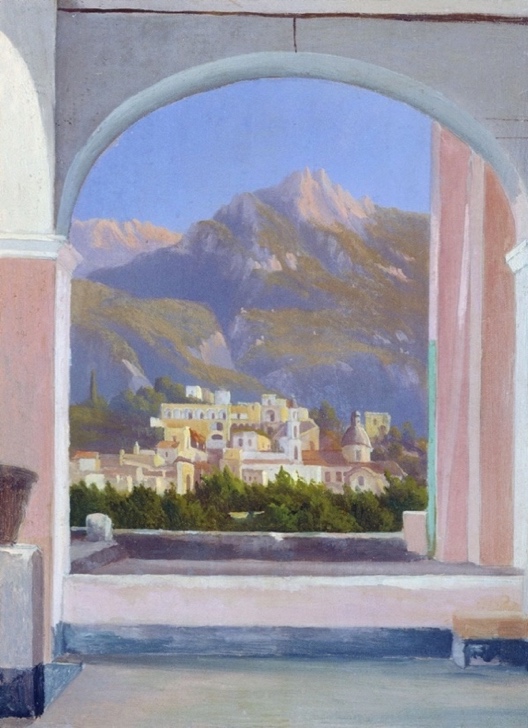 Figura 3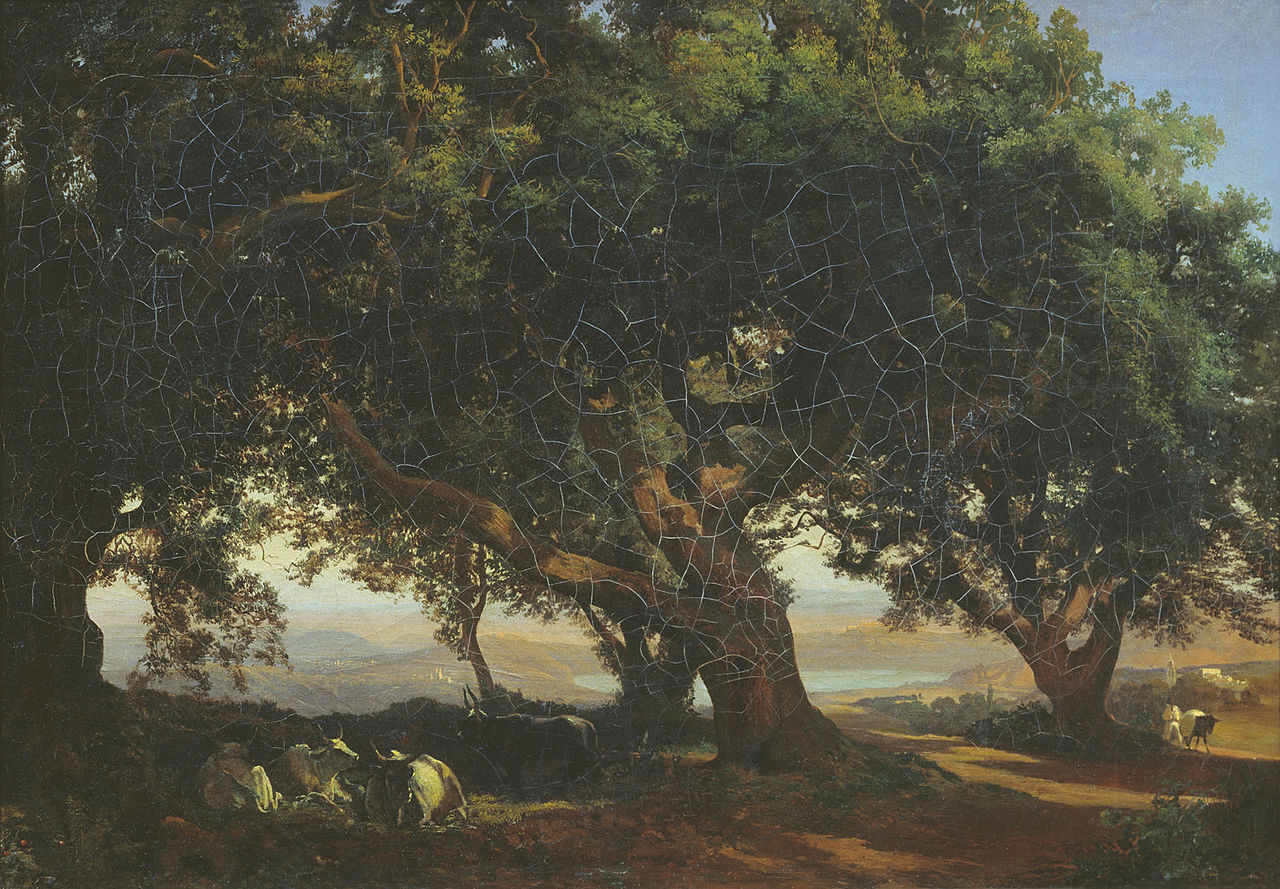 Figura 4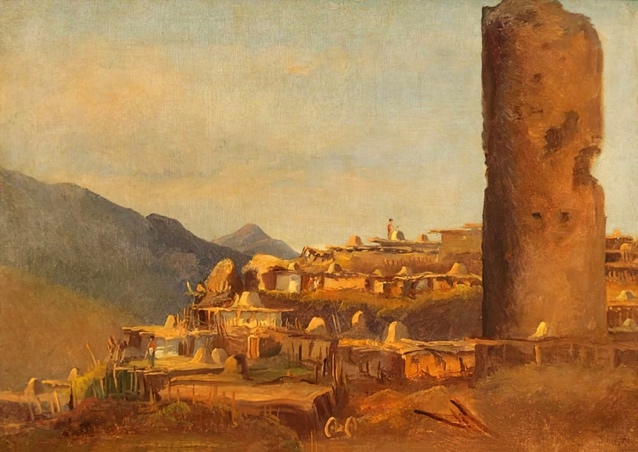 Figura 5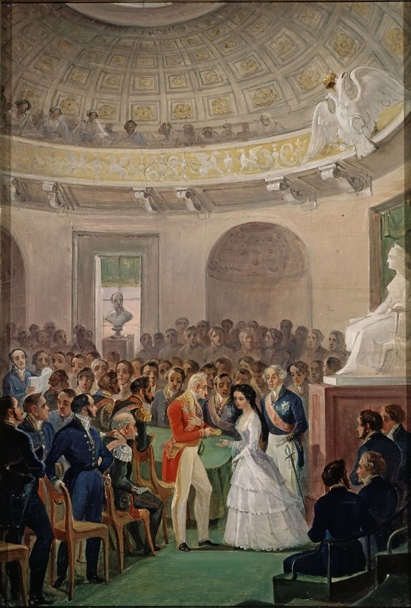 Figura 6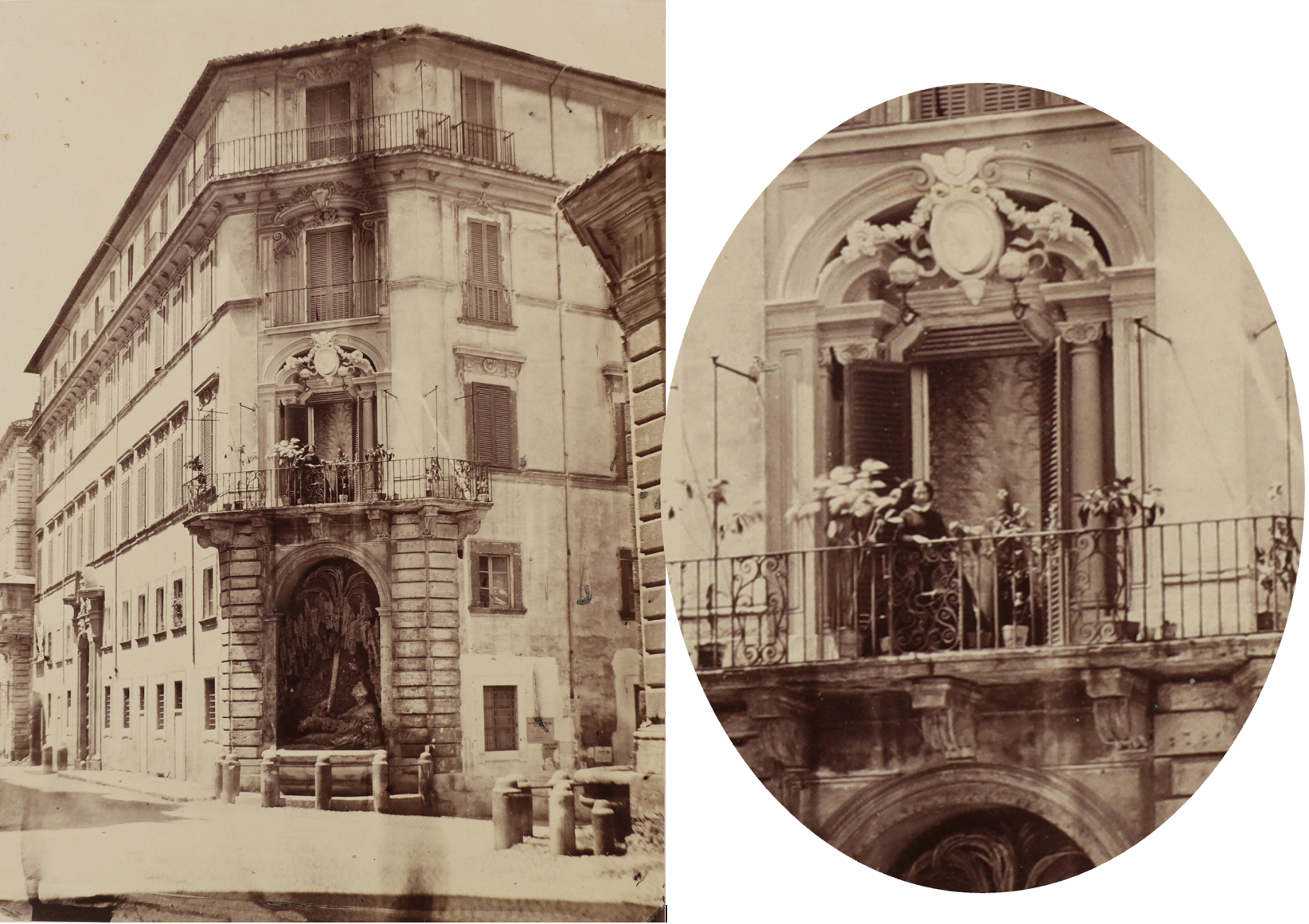 Figura 7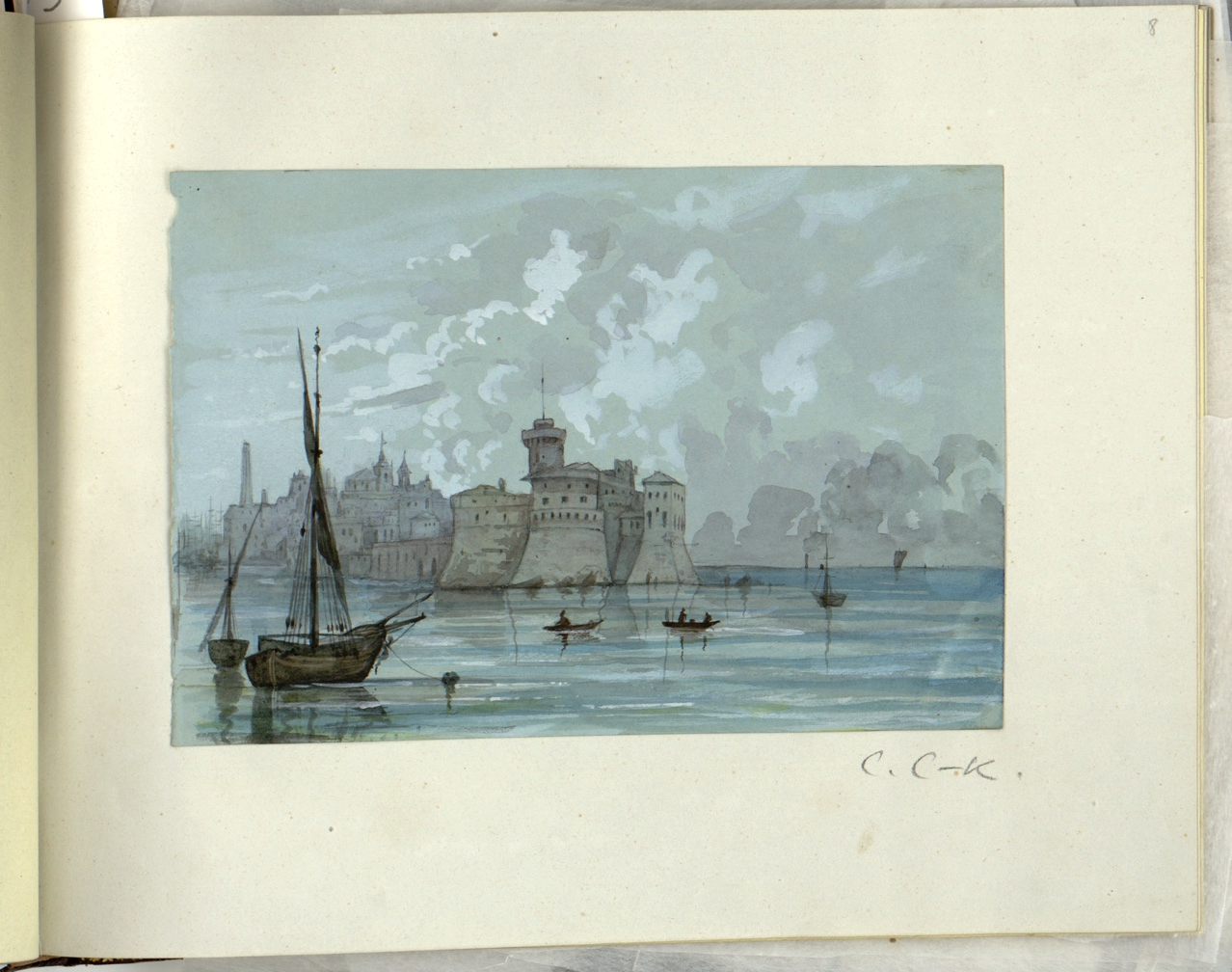 Figura 8 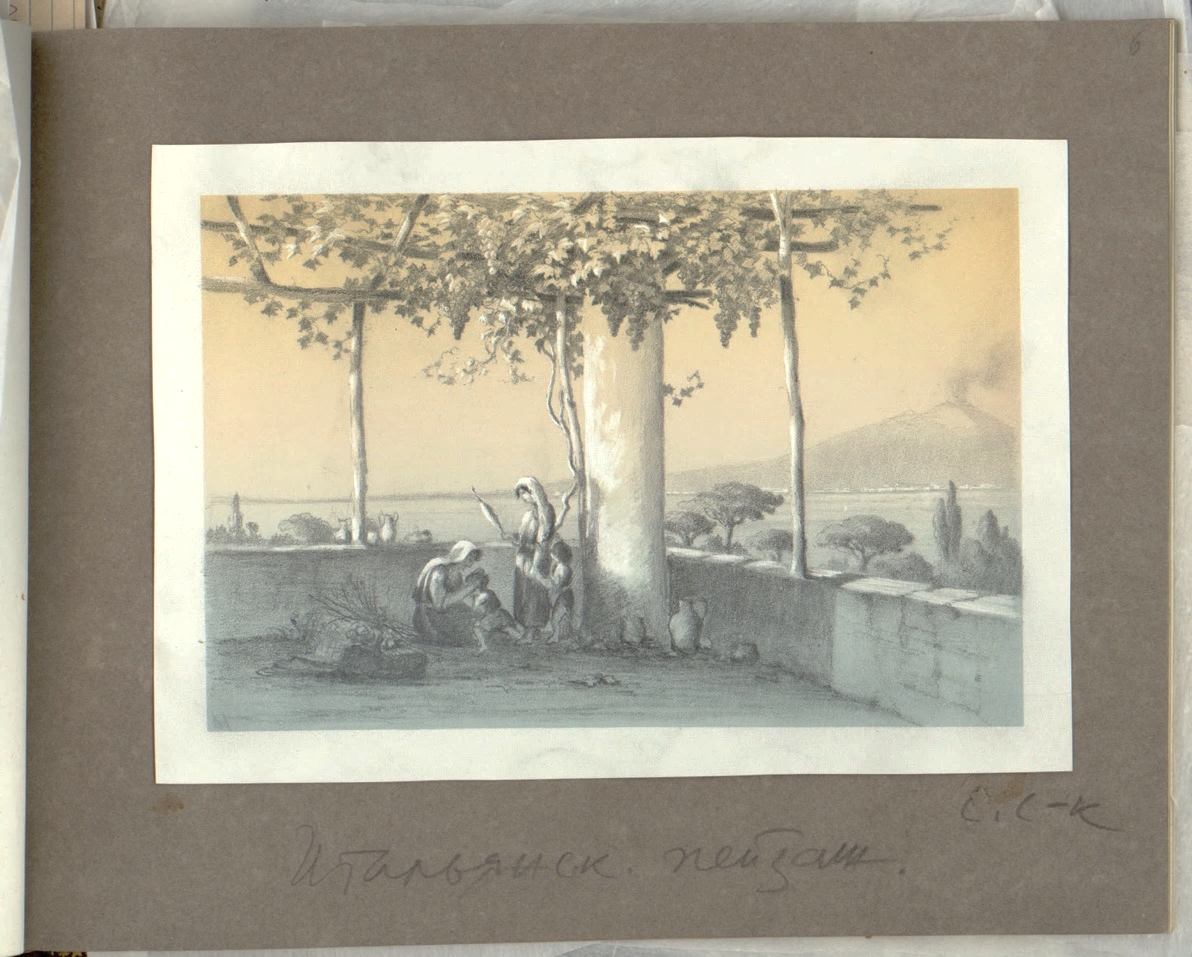 Figura 9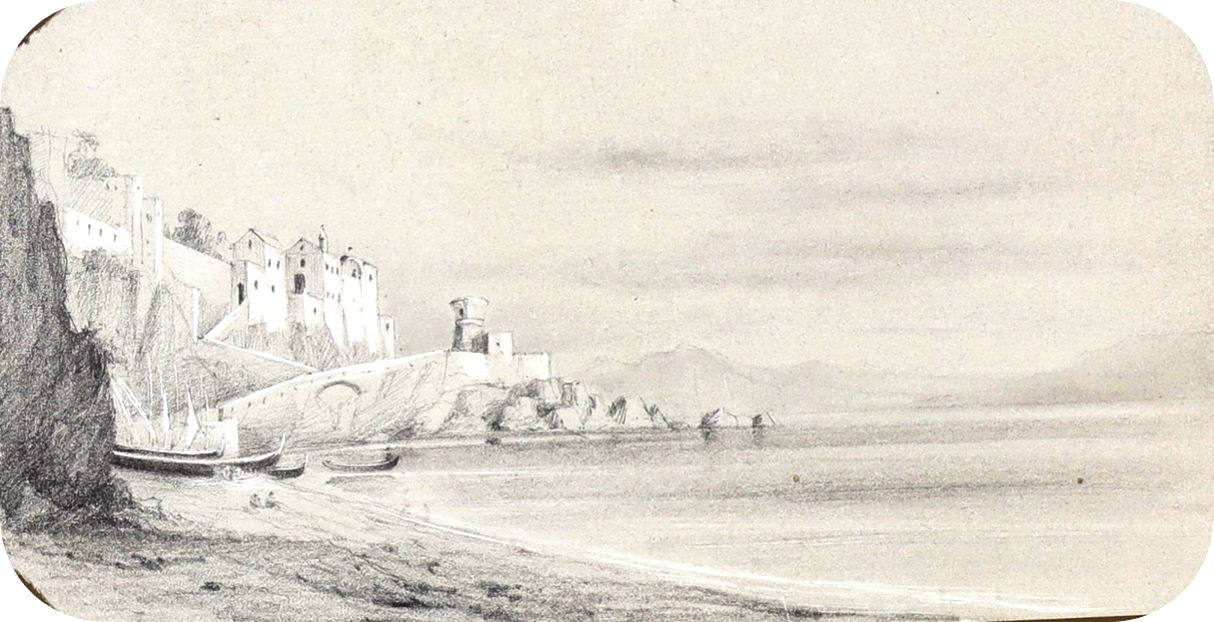 Figura 10